Шел как-то крестьянин по дороге, притомился и сел на большой камень у обочины отдохнуть. Подскочил к нему черт да как рявкнет:- Не смей на моем стуле сидеть!А крестьянин не испугался.- Ты чего орешь? - спрашивает. - Вот я тебя сейчас в порошок сотру!Испугался черт и сразу поутих.- Какая польза тебе от этого будет? - спрашивает.- А вот какая: смогу я спокойно посидеть и отдохнуть.- Куда же ты путь держишь?- К дружку своему заходил - денег занять, да дома не застал.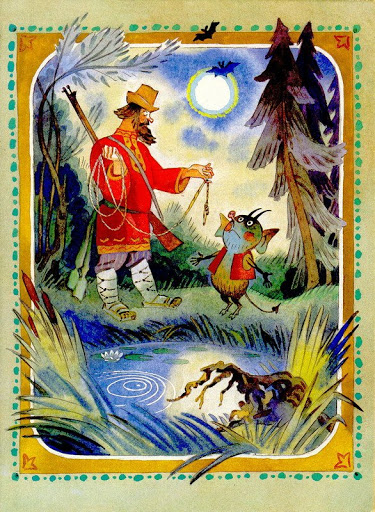 - Коли не будешь меня обижать, я тебе, пожалуй, дам взаймы денег-то!- Ладно! Давай деньги!- Но только осенью, когда листья с деревьев опадут, ты мне эти деньги на это же самое место принесешь!- Что ж, по рукам!Притащил черт крестьянину большой мешок денег. Взял крестьянин деньги и пошел себе домой. Вот и осень пришла, а крестьянин о долге и не думает. Ждет черт, ждет, а должник все не является. Зимой случилось как-то крестьянину по той же дороге проезжать. Под катил к большому камню, а черт уже тут как тут и говорит:- Срок-то давно миновал, что ж деньги-то не отдаешь?- Не подошел еще срок, - отвечает крестьянин. - Вот придет, тогда я и отдам тебе должок.- Как же не подошел? С деревьев-то листья давно уж облетели!- Ну да! А ели и сосны все еще зеленые стоят!Так черт и по сей день ждет, когда с елей да с сосен хвоя опадет и он свои деньги получит.